GUÍA DIGITAL N° 1 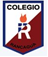 ASIGNATURA: MÚSICA DOCENTE: Sr MARTÍN PEÑA VIAL CURSO: 2° año Estimado estudiante, junto con saludar a usted, envió material para trabajar en tu hogar, por favor realiza las actividades en tu cuaderno que corresponda a la asignatura.Objetivo de Aprendizaje (OA2): Expresar sensaciones, emociones e ideas que les sugiera el sonido y la música escuchada, usando diversos medios expresivos (verbal, corporal, musical, visual)Objetivo clase: Escribir una canción, repasar letra y melodía, respetar versos y estrofas de un tema musical.Actividades: 1°Escucha la canción “Caballito Blanco” que aprendiste en algún momento, mientras cantas la canción, o mientras la escuchas, fíjate en la letra, descansa y luego de un rato, recuérdala y anótala en tu cuaderno, respetando los versos de la canción, Ej:https://www.youtube.com/watch?v=ZoCiXoy8j4ICaballito BlancoCaballito blancoLlévame de aquí…………sigue ahora tu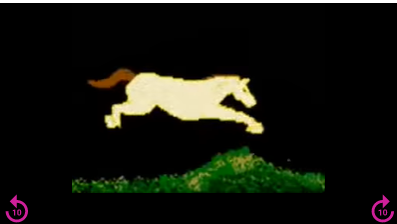 